  The Commonwealth of Massachusetts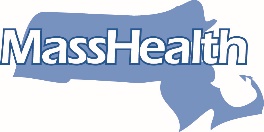 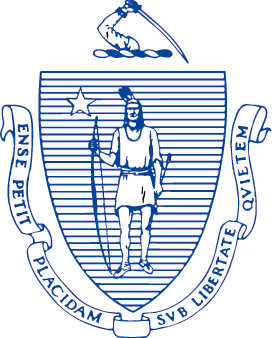 Executive Office of Health and Human ServicesOffice of Medicaid, Health Safety Net100 Hancock Street, 6th FloorQuincy, Massachusetts 02171Dear Providers:The Health Safety Net will be adding four new procedure codes related to COVID-19 testing for all HSN facilities. Additionally, there will be a CG modifier for two of the added codes.  Below, please find the procedure codes along with the respective effective dates. New Procedure Codes and RatesPlease contact Health Safety Net for any questions or concerns.  800-609-7232 or HSNHelpdesk@state.ma.usCodeRateEffective for dates of serviceG2023$23.46March 1, 2020G2024$25.46March 1, 2020G2023 CG$44.27May 22, 2020G2024 CG$46.27May 22, 2020U0003 $100.00March 18, 2020U0004$100.00March 18, 2020